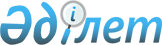 2016 - 2018 жылдарға арналған Ұлан ауданының бюджеті туралы
					
			Күшін жойған
			
			
		
					Шығыс Қазақстан облысы Ұлан ауданы мәслихатының 2015 жылғы 23 желтоқсандағы N 290 шешімі. Шығыс Қазақстан облысының Әділет департаментінде 2016 жылғы 12 қаңтарда N 4331 болып тіркелді. Күші жойылды - Шығыс Қазақстан облысы Ұлан аудандық мәслихатының 2016 жылғы 23 желтоқсандағы № 60 шешімімен      Ескерту. Күші жойылды - Шығыс Қазақстан облысы Ұлан аудандық мәслихатының 23.12.2016 № 60 шешімімен (01.01.2017 бастап қолданысқа енгізіледі).

      РҚАО-ның ескертпесі.

      Құжаттың мәтінінде түпнұсқаның пунктуациясы мен орфографиясы сақталған.

      Қазақстан Республикасының 2008 жылғы 4 желтоқсандағы Бюджет кодексінің 73, 75 - баптарына, Қазақстан Республикасының 2001 жылғы 23 қаңтардағы "Қазақстан Республикасындағы жергілікті мемлекеттік басқару және өзін-өзі басқару туралы" Заңының 6 - бабының 1 – тармағының 1) - тармақшасына, "2016-2018 жылдарға арналған облыстық бюджет туралы" Шығыс Қазақстан облыстық мәслихатының 2015 жылғы 9 желтоқсандағы № 34/406-V шешіміне (нормативтік кұқықтық актілерді мемлекеттік тіркеу Тізілімінде № 4287 болып тіркелген) сәйкес Ұлан аудандық мәслихаты ШЕШТІ: 

      1. 2016 – 2018 жылдарға арналған аудандық бюджет тиісінше 1 қосымшаға сәйкес, соның ішінде 2016 жылға мынадай көлемде бекітілсін":

      1) кірістер – 4759457,2 мың теңге, оның ішінде:

      салықтық түсімдер – 954213,0 мың теңге;

      салықтық емес түсімдер – 4600,0 мың теңге;

      негізгі капиталды сатудан түсетін түсімдер – 423648,0 мың теңге;

      трансферт түсімдері – 3376996,2 мың теңге;

      2) шығындар – 5326192,2 мың теңге;

      3) таза бюджеттік кредит беру – 297789,4 мың теңге, соның ішінде:

      бюджеттік кредиттер – 312860,4 мың теңге;

      бюджеттік кредиттерді өтеу – 15071,0 мың теңге;

      4) қаржы активтерімен операциялар бойынша сальдо – 0,0 мың теңге, оның ішінде:

      қаржы активтерін сатып алу – 0,0 мың теңге;

      5) бюджет тапшылығы (профициті) – - 864524,4 мың теңге;

      6) бюджет тапшылығын қаржыландыру (профицитті пайдалану) – 864524,4 мың теңге.

      Ескерту. 1-тармақ жаңа редакцияда - Шығыс Қазақстан облысы Ұлан аудандық мәслихатының 25.11.2016 № 58 шешімімен (01.01.2016 бастап қолданысқа енгізіледі).

      2. 2015 жылғы 9 желтоқсандағы № 34/406-V "2016-2018 жылдарға арналған облыстық бюджет туралы" Шығыс Қазақстан облыстық мәслихатының шешімімен белгіленген (нормативтік құқықтық актілерді мемлекеттік тіркеу Тізілімінде № 4287 болып тіркелген), 2016 жылға арналған аудан бюджетіне әлеуметтік салық, төлем көзінен ұсталатын жеке табыс салығы, төлем көзінен ұсталатын шетел азаматтарының жеке табыс салығы бойынша кірістерді бөлу нормативтері 100 пайыз көлемінде атқаруға қабылдансын. 

      3. Облыстық бюджеттен 2014098,0 мың теңге сомадаға субвенция көлемі 2016 жылға арналған аудандық бюджетте ескерілсін.

      4. 2015 жылғы 23 мамырдағы Қазақстан Республикасы Еңбек кодексінің 139 - бабының 9 - тармақтарына сәйкес, азаматтық қызметшілер болып табылатын және ауылдық жерде жұмыс iстейтiн денсаулық сақтау, әлеуметтiк қамсыздандыру, бiлiм беру, мәдениет, спорт және ветеринария саласындағы мамандарға, егер Қазақстан Республикасының заңдарында өзгеше белгiленбесе, жергiлiктi өкiлдi органдардың шешiмi бойынша бюджет қаражаты есебiнен қызметтiң осы түрлерiмен қалалық жағдайда айналысатын азаматтық қызметшiлердiң айлықақыларымен және мөлшерлемелерімен салыстырғанда жиырма бес пайызға жоғарылатылған лауазымдық айлықақылар мен тарифтiк мөлшерлемелер белгiленедi.

      Азаматтық қызметшілер болып табылатын және ауылдық жерде жұмыс iстейтiн денсаулық сақтау, әлеуметтiк қамсыздандыру, бiлiм беру, мәдениет, спорт және ветеринария саласындағы мамандар лауазымдарының тiзбесiн жергiлiктi өкiлдi органмен келiсу бойынша жергiлiктi атқарушы орган айқындайды.

      5. 2016 жылға жергілікті атқарушы органның резерві 5500,0 мың теңге сомасында ескерілсін.

      6. 4 - қосымшаға сәйкес 2016 жылға арналған аудандық бюджетті атқару барысында секвестрлеуге жатпайтын аудандық бюджеттік бағдарламалардың тізбесі ескерілсін.

      7. 2016 жылға арналған аудандық бюджетте республикалық бюджеттен нысаналы трансферттері 1122541,0 мың теңге сомасында қарастырылсын.

      8. 2016 жылға арналған аудандық бюджетте облыстық бюджеттен нысаналы трансферттері 198113,0 мың теңге сомасында қарастырылсын.

      9. 2016 жылы аудандық бюджетте мамандарды әлеуметтік қолдау шараларын іске асыруға республикалық бюджеттен бөлінген несиелер 34996,0 мың теңге сомасында қарастырылсын.

      10. 5 - қосымшаға сәйкес қаладағы ауданның, аудандық маңызы бар қаланың, кенттің, ауыл, ауылдық округ әкiмiнiң қызмет шығыстары қарастырылсын.

      11. 6 - қосымшаға сәйкес 2016 жылға арналған аудандық бюджетте жергілікті өзін-өзі басқару органына трансферттер 43284,0 мың теңге сомасында қарастырылсын.

      12. 2016 жылға арналған аудандық бюджетте несиелік шарттарына сәйкес жоғары тұрған бюджет алдындағы қарыздарды өтеуге 15071,0 мың теңге сома қарастырылсын.

      13. 7 - қосымшаға сәйкес Ұлан аудандық мәслихатының кейбір шешімдерінің күші жойылды деп танылсын. 

      14. Осы шешiм 2016 жылғы 1 қаңтардан бастап қолданысқа енгiзiледi.

 2016 жылға арналған аудандық бюджет      Ескерту. 1-қосымша жаңа редакцияда - Шығыс Қазақстан облысы Ұлан аудандық мәслихатының 25.11.2016 № 58 шешімімен (01.01.2016 бастап қолданысқа енгізіледі).

 2017 жылға арналған аудандық бюджет 2018 жылға арналған аудандық бюджет  2016 жылға секвестрге кірмейтін бюджеттік бағдарламаларды орындау барысында бюджеттік бағдарламалардың тізбесі 123 "Қаладағы аудан, аудандық маңызы бар қала, кент, ауыл, ауылдық округ әкімінің аппараты" бюджеттік бағдарламалар әкімшілері бойынша шығындары      Ескерту. 5-қосымша жаңа редакцияда - Шығыс Қазақстан облысы Ұлан аудандық мәслихатының 25.11.2016 № 58 шешімімен (01.01.2016 бастап қолданысқа енгізіледі).

 Жергілікті өзін-өзі басқару органдарының трансферттеріне соманың бөлінуі      Ескерту. 6-қосымша жаңа редакцияда - Шығыс Қазақстан облысы Ұлан аудандық мәслихатының 18.10.2016 № 56 шешімімен (01.01.2016 бастап қолданысқа енгізіледі).

 Күштері жойылатын Ұлан аудандық мәслихатымен қабылданған шешімдердің тізімі:      1. Ұлан аудандық мәслихатының 2014 жылдың 25 желтоқсанындағы № 220 "2015-2017 жылдарға арналған Ұлан ауданының бюджеті туралы" (нормативтік құқықтық актілерді мемлекеттік тіркеу Тізілімінде 3622 нөмірімен тіркелген) шешімі, 

      2. Ұлан аудандық мәслихаттың 2015 жылғы 16 наурыздағы № 243 "2015-2017 жылдарға арналған Ұлан ауданының бюджеті туралы" Ұлан аудандық мәслихатының 2014 жылдың 25 желтоқсанындағы № 220 шешіміне өзгерістер енгізу туралы" (нормативтік құқықтық актілерді мемлекеттік тіркеу Тізілімінде 3784 нөмірімен тіркелген) шешімі, 

      3. Ұлан аудандық мәслихаттың 2015 жылғы 14 сәуірдегі № 255 "2015-2017 жылдарға арналған Ұлан ауданының бюджеті туралы" Ұлан аудандық мәслихатының 2014 жылдың 25 желтоқсанындағы № 220 шешіміне өзгерістер енгізу туралы" (нормативтік құқықтық актілерді мемлекеттік тіркеу Тізілімінде 3902 нөмірімен тіркелген) шешімі,

      4. Ұлан аудандық мәслихаттың 2015 жылғы 17 шілдедегі № 274 "2015-2017 жылдарға арналған Ұлан ауданының бюджеті туралы" Ұлан аудандық мәслихатының 2014 жылдың 25 желтоқсанындағы № 220 шешіміне өзгерістер енгізу туралы" (нормативтік құқықтық актілерді мемлекеттік тіркеу Тізілімінде 4065 нөмірімен тіркелген) шешімі, 

      5. Ұлан аудандық мәслихаттың 2015 жылғы 28 тамыздағы № 276 "2015-2017 жылдарға арналған Ұлан ауданының бюджеті туралы" Ұлан аудандық мәслихатының 2014 жылдың 25 желтоқсанындағы № 220 шешіміне өзгерістер енгізу туралы" (нормативтік құқықтық актілерді мемлекеттік тіркеу Тізілімінде 4146 нөмірімен тіркелген) шешімі, 

      6. Ұлан аудандық мәслихаттың 2015 жылғы 20 қазандағы № 285 "2015-2017 жылдарға арналған Ұлан ауданының бюджеті туралы" Ұлан аудандық мәслихатының 2014 жылдың 25 желтоқсанындағы № 220 шешіміне өзгерістер енгізу туралы" (нормативтік құқықтық актілерді мемлекеттік тіркеу Тізілімінде 4192 нөмірімен тіркелген) шешімі.


					© 2012. Қазақстан Республикасы Әділет министрлігінің «Қазақстан Республикасының Заңнама және құқықтық ақпарат институты» ШЖҚ РМК
				
      Сессия төрағасы 

А. Бережной 

      Аудандық мәслихат хатшысы

 Н. Сейсембина 
Ұлан аудандық мәслихаттың 
2015 жылғы 23 желтоқсандағы 
№ 290 шешіміне № 1 қосымашаСанаты

Санаты

Санаты

Санаты

сомасы

(мың теңге)

Сыныбы

Сыныбы

Сыныбы

сомасы

(мың теңге)

Iшкi сыныбы

Iшкi сыныбы

сомасы

(мың теңге)

Кірістер атауы 

сомасы

(мың теңге)

1

2

3

4

5

I. КІРІСТЕР

4759457,2

1

Салықтық түсімдер 

954213,0

01

Табыс салығы

462962,0

2

Жеке табыс салығы

462962,0

03

Әлеуметтiк салық

256114,0

1

Әлеуметтік салық

256114,0

04

Меншiкке салынатын салықтар

191340,0

1

Мүлiкке салынатын салықтар

120450,0

3

Жер салығы

10190,0

4

Көлiк құралдарына салынатын салық

54700,0

5

Бірыңғай жер салығы

6000,0

05

Тауарларға, жұмыстарға және қызметтерге салынатын iшкi салықтар

37897,0

2

Акциздер

1080,0

3

Табиғи және басқа ресурстарды пайдаланғаны үшiн түсетiн түсiмдер

21000,0

4

Кәсiпкерлiк және кәсiби қызметтi жүргiзгенi үшiн алынатын алымдар

15817,0

08

Заңдық мәнді іс- әрекеттерді жасағаны және (немесе) оған уәкілеттігі бар мемлекеттік органдар немесе лауазымды адамдар құжаттар бергені үшін алынатын міндетті төлемдер

5900,0

1

Мемлекеттік баж

5900,0

2

Салықтық емес түсімдер 

4600,0

01

Мемлекеттік меншіктен түсетін кірістер

4600,0

5

Мемлекет меншігіндегі мүлікті жалға беруден түсетін кірістер

4600,0

3

Негізгі капиталды сатудан түсетін түсімдер 

423648,0

01

Мемлекеттік мекемелерге бекітілген мемлекеттік мүлікті сату

418648,0

1

Мемлекеттік мекемелерге бекітілген мемлекеттік мүлікті сату

418648,0

03

Жердi және материалдық емес активтердi сату

5000,0

1

Жерді сату

5000,0

4

Трансферт түсімдері 

3376996,2

02

Мемлекеттiк басқарудың жоғары тұрған органдарынан түсетiн трансферттер

3376996,2

2

Облыстық бюджеттен түсетiн трансферттер

3376996,2

Ағымдағы нысаналы трансферттер

1282167,5

Нысаналы даму трансферттері

80730,7

Субвенциялар

2014098,0

Функционалдық топ

Функционалдық топ

Функционалдық топ

Функционалдық топ

Функционалдық топ

сомасы

(мың теңге)

Функционалдық кіші топ

Функционалдық кіші топ

Функционалдық кіші топ

Функционалдық кіші топ

сомасы

(мың теңге)

Бюджеттік бағдарламалардың әкімшісі

Бюджеттік бағдарламалардың әкімшісі

Бюджеттік бағдарламалардың әкімшісі

сомасы

(мың теңге)

Бюджеттік бағдарлама

Бюджеттік бағдарлама

сомасы

(мың теңге)

Шығыстар атауы

сомасы

(мың теңге)

1

2

3

4

5

6

II. ШЫҒЫНДАР

5326192,2

01

Жалпы сипаттағы мемлекеттiк қызметтер 

448563,9

1

Мемлекеттiк басқарудың жалпы функцияларын орындайтын өкiлдi, атқарушы және басқа органдар

373229,0

112

Аудан (облыстық маңызы бар қала) мәслихатының аппараты

18054,9

001

Аудан (облыстық маңызы бар қала) мәслихатының қызметін қамтамасыз ету жөніндегі қызметтер

18054,9

122

Аудан (облыстық маңызы бар қала) әкімінің аппараты

131295,7

001

Аудан (облыстық маңызы бар қала) әкімінің қызметін қамтамасыз ету жөніндегі қызметтер

131295,7

123

Қаладағы аудан, аудандық маңызы бар қала, кент, ауыл, ауылдық округ әкімінің аппараты

223878,4

001

Қаладағы аудан, аудандық маңызы бар қаланың, кент, ауыл, ауылдық округ әкімінің қызметін қамтамасыз ету жөніндегі қызметтер

215949,4

022

Мемлекеттік органның күрделі шығыстары

7929,0

2

Қаржылық қызмет

18194,1

452

Ауданның (облыстық маңызы бар қаланың) қаржы бөлімі

18194,1

001

Ауданның (облыстық маңызы бар қаланың) бюджетін орындау және коммуналдық меншігін басқару саласындағы мемлекеттік саясатты іске асыру жөніндегі қызметтер 

16646,0

003

Салық салу мақсатында мүлікті бағалауды жүргізу

1325,1

010

Жекешелендіру, коммуналдық меншікті басқару, жекешелендіруден кейінгі қызмет және осыған байланысты дауларды реттеу 

223,0

5

Жоспарлау және статистикалық қызмет

16015,9

453

Ауданның (облыстық маңызы бар қаланың) экономика және бюджеттік жоспарлау бөлімі

16015,9

001

Экономикалық саясатты, мемлекеттік жоспарлау жүйесін қалыптастыру және дамыту саласындағы мемлекеттік саясатты іске асыру жөніндегі қызметтер

16015,9

9

Жалпы сипаттағы өзге де мемлекеттiк қызметтер

41124,9

454

Ауданның (облыстық маңызы бар қаланың) кәсіпкерлік және ауыл шаруашылығы бөлімі

23118,0

001

Жергілікті деңгейде кәсіпкерлікті және ауыл шаруашылығын дамыту саласындағы мемлекеттік саясатты іске асыру жөніндегі қызметтер

23118,0

458

Ауданның (облыстық маңызы бар қаланың) тұрғын үй-коммуналдық шаруашылығы, жолаушылар көлігі және автомобиль жолдары бөлімі

18006,9

001

Жергілікті деңгейде тұрғын үй-коммуналдық шаруашылығы, жолаушылар көлігі және автомобиль жолдары саласындағы мемлекеттік саясатты іске асыру жөніндегі қызметтер

18006,9

02

Қорғаныс

10935,0

1

Әскери мұқтаждар

9299,0

122

Аудан (облыстық маңызы бар қала) әкімінің аппараты

9299,0

005

Жалпыға бірдей әскери міндетті атқару шеңберіндегі іс-шаралар

9299,0

2

Төтенше жағдайлар жөнiндегi жұмыстарды ұйымдастыру

1636,0

122

Аудан (облыстық маңызы бар қала) әкімінің аппараты

1636,0

006

Аудан (облыстық маңызы бар қала) ауқымындағы төтенше жағдайлардың алдын алу және оларды жою

1636,0

04

Бiлiм беру

2904285,4

1

Мектепке дейiнгi тәрбие және оқыту

315220,0

464

Ауданның (облыстық маңызы бар қаланың) білім бөлімі

315220,0

009

Мектепке дейінгі тәрбие мен оқыту ұйымдарының қызметін қамтамасыз ету

105436,0

040

Мектепке дейінгі білім беру ұйымдарында мемлекеттік білім беру тапсырысын іске асыруға

209784,0

2

Бастауыш, негізгі орта және жалпы орта білім беру

2485813,0

123

Қаладағы аудан, аудандық маңызы бар қала, кент, ауыл, ауылдық округ әкімінің аппараты

516,0

005

Ауылдық жерлерде балаларды мектепке дейін тегін алып баруды және кері алып келуді ұйымдастыру

516,0

464

Ауданның (облыстық маңызы бар қаланың) білім бөлімі

2386577,0

003

Жалпы білім беру

2329200,5

006

Балаларға қосымша білім беру 

57376,5

465

Ауданның (облыстық маңызы бар қаланың) дене шынықтыру және спорт бөлімі

98720,0

017

Балалар мен жасөспірімдерге спорт бойынша қосымша білім беру 

98720,0

9

Бiлiм беру саласындағы өзге де қызметтер

103252,4

464

Ауданның (облыстық маңызы бар қаланың) білім бөлімі

103252,4

001

Жергілікті деңгейде білім беру саласындағы мемлекеттік саясатты іске асыру жөніндегі қызметтер

19604,4

004

Ауданның (облыстық маңызы бар қаланың) мемлекеттік білім беру мекемелерінде білім беру жүйесін ақпараттандыру

2854,0

005

Ауданның (облыстық маңызы бар қаланың) мемлекеттік білім беру мекемелер үшін оқулықтар мен оқу-әдiстемелiк кешендерді сатып алу және жеткізу

50449,8

007

Аудандық (қалалалық) ауқымдағы мектеп олимпиадаларын және мектептен тыс іс-шараларды өткiзу

2000,0

012

Мемлекеттік күрделі шығыстары

330,0

015

Жетім баланы (жетім балаларды) және ата-аналарының қамқорынсыз қалған баланы (балаларды) күтіп-ұстауға асыраушыларына ай сайынғы ақшалай қаражат төлемдері

9610,2

067

Ведомстволық бағыныстағы мемлекеттік мекемелерінің және ұйымдарының күрделі шығыстары

18404,0

06

Әлеуметтiк көмек және әлеуметтiк қамсыздандыру

249831,9

1

Әлеуметтік қамсыздандыру

52755,0

451

Ауданның (облыстық маңызы бар қаланың) жұмыспен қамту және әлеуметтік бағдарламалар бөлімі

43035,0

005

Мемлекеттік атаулы әлеуметтік көмек 

2101,0

016

18 жасқа дейінгі балаларға мемлекеттік жәрдемақылар

22003,0

025

"Өрлеу" жобасы бойынша келісілген қаржылай көмекті енгізу

18931,0

464

Ауданның (облыстық маңызы бар қаланың) білім бөлімі

9720,0

030

Патронат тәрбиешілерге берілген баланы (балаларды) асырап бағу

9720,0

2

Әлеуметтiк көмек

158812,8

451

Ауданның (облыстық маңызы бар қаланың) жұмыспен қамту және әлеуметтік бағдарламалар бөлімі

158812,8

002

Жұмыспен қамту бағдарламасы

32027,3

004

Ауылдық жерлерде тұратын денсаулық сақтау, білім беру, әлеуметтік қамтамасыз ету, мәдениет, спорт және ветеринар мамандарына отын сатып алуға Қазақстан Республикасының заңнамасына сәйкес әлеуметтік көмек көрсету

22275,0

006

Тұрғын үйге көмек көрсету

9779,0

007

Жергілікті өкілетті органдардың шешімі бойынша мұқтаж азаматтардың жекелеген топтарына әлеуметтік көмек

38728,0

014

Мұқтаж азаматтарға үйде әлеуметтiк көмек көрсету

51637,0

017

Мүгедектерді оңалту жеке бағдарламасына сәйкес, мұқтаж мүгедектерді міндетті гигиеналық құралдармен және ымдау тілі мамандарының қызмет көрсетуін, жеке көмекшілермен қамтамасыз ету 

3502,5

023

Жұмыспен қамту орталықтарының қызметін қамтамасыз ету

864,0

9

Әлеуметтiк көмек және әлеуметтiк қамтамасыз ету салаларындағы өзге де қызметтер

38264,1

451

Ауданның (облыстық маңызы бар қаланың) жұмыспен қамту және әлеуметтік бағдарламалар бөлімі

38264,1

001

Жергілікті деңгейде халық үшін әлеуметтік бағдарламаларды жұмыспен қамтуды қамтамасыз етуді іске асыру саласындағы мемлекеттік саясатты іске асыру жөніндегі қызметтер 

31464,5

011

Жәрдемақыларды және басқа да әлеуметтік төлемдерді есептеу, төлеу мен жеткізу бойынша қызметтерге ақы төлеу

2211,0

050

Қазақстан Республикасында мүгедектердің құқықтарын қамтамасыз ету және өмір сүру сапасын жақсарту жөніндегі 2012-2018 жылдарға арналған іс-шаралар жоспарын іске асыру

4588,6

07

Тұрғын үй-коммуналдық шаруашылық

1071863,6

1

Тұрғын үй шаруашылығы

976225,4

123

Қаладағы аудан, аудандық маңызы бар қала, кент, ауыл, ауылдық округ әкімінің аппараты

13857,2

027

Жұмыспен қамту 2020 жол картасы бойынша қалаларды және ауылдық елді мекендерді дамыту шеңберінде объектілерді жөндеу және абаттандыру

13857,2

458

Ауданның (облыстық маңызы бар қаланың) тұрғын үй-коммуналдық шаруашылығы, жолаушылар көлігі және автомобиль жолдары бөлімі

4019,0

004

Азаматтардың жекелеген санаттарын тұрғын үймен қамтамасыз ету

980,0

041

Жұмыспен қамту 2020 жол картасы бойынша қалаларды және ауылдық елді мекендерді дамыту шеңберінде объектілерді жөндеу және абаттандыру

3039,0

463

Ауданның (облыстық маңызы бар қаланың) жер қатынастары бөлімі

64,3

016

Мемлекет мұқтажы үшін жер учаскелерін алу

64,3

464

Ауданның (облыстық маңызы бар қаланың) білім бөлімі

25620,0

026

Жұмыспен қамту 2020 жол картасы бойынша қалаларды және ауылдық елді мекендерді дамыту шеңберінде объектілерді жөндеу

25620,0

466

Ауданның (облыстық маңызы бар қаланың) сәулет, қала құрылысы және құрылыс бөлімі

930448,9

003

Коммуналдық тұрғын үй қорының тұрғын үйін жобалау және (немесе) салу, реконструкциялау

774949,5

004

Инженерлік-коммуникациялық инфрақұрылымды жобалау, дамыту және (немесе) жайластыру

155499,4

478

Ауданның (облыстық маңызы бар қаланың) ішкі саясат, мәдениет және тілдерді дамыту бөлімі

2216,0

024

Жұмыспен қамту 2020 жол картасы бойынша қалаларды және ауылдық елді мекендерді дамыту шеңберінде объектілерді жөндеу

2216,0

2

Коммуналдық шаруашылық

22954,6

123

Қаладағы аудан, аудандық маңызы бар қала, кент, ауыл, ауылдық округ әкімінің аппараты

1500,0

014

Елді мекендерді сумен жабдықтауды ұйымдастыру

1500,0

458

Ауданның (облыстық маңызы бар қаланың) тұрғын үй-коммуналдық шаруашылығы, жолаушылар көлігі және автомобиль жолдары бөлімі

15334,6

012

Сумен жабдықтау және су бұру жүйесінің жұмыс істеуі

6464,0

026

Ауданның (облыстық маңызы бар қаланың) коммуналдық меншігіндегі жылу жүйелерін қолдануды ұйымдастыру

8517,6

028

Коммуналдық шаруашылығын дамыту

353,0

466

Ауданның (облыстық маңызы бар қаланың) сәулет, қала құрылысы және құрылыс бөлімі

6120,0

058

Елді мекендерді сумен жабдықтау және су бұру жүйелерін дамыту

6120,0

3

Елді-мекендерді көркейту

72683,6

123

Қаладағы аудан, аудандық маңызы бар қала, кент, ауыл, ауылдық округ әкімінің аппараты

11629,4

008

Елді мекендердегі көшелерді жарықтандыру

2954,4

009

Елді мекендердің санитариясын қамтамасыз ету

505,0

011

Елді мекендерді абаттандыру мен көгалдандыру

8170,0

458

Ауданның (облыстық маңызы бар қаланың) тұрғын үй-коммуналдық шаруашылығы, жолаушылар көлігі және автомобиль жолдары бөлімі

61054,2

015

Елді мекендердегі көшелерді жарықтандыру

11054,2

018

Елдi мекендердi абаттандыру және көгалдандыру

50000,0

08

Мәдениет, спорт, туризм және ақпараттық кеңістiк

236831,3

1

Мәдениет саласындағы қызмет

138210,5

478

Ауданның (облыстық маңызы бар қаланың) ішкі саясат, мәдениет және тілдерді дамыту бөлімі

138210,5

009

Мәдени-демалыс жұмысын қолдау

138210,5

2

Спорт

19503,8

465

Ауданның (облыстық маңызы бар қаланың) дене шынықтыру және спорт бөлімі 

19503,8

001

Жергілікті деңгейде дене шынықтыру және спортсаласындағы мемлекеттік саясатты іске асыру жөніндегі қызметтер

6246,8

005

Ұлттық және бұқаралық спорт түрлерін дамыту

4791,0

006

Аудандық (облыстық маңызы бар қалалық) деңгейде спорттық жарыстар өткiзу

3073,0

007

Әртүрлi спорт түрлерi бойынша аудан (облыстық маңызы бар қала) құрама командаларының мүшелерiн дайындау және олардың облыстық спорт жарыстарына қатысуы

5393,0

3

Ақпараттық кеңiстiк

47413,0

478

Ауданның (облыстық маңызы бар қаланың) ішкі саясат, мәдениет және тілдерді дамыту бөлімі

47413,0

005

Мемлекеттік ақпараттық саясат жүргізу жөніндегі қызметтер

18000,0

007

Аудандық (қалалық) кiтапханалардың жұмыс iстеуi

23802,0

008

Мемлекеттік тілді және Қазақстан халқының басқа да тілдерін дамыту

5611,0

9

Мәдениет, спорт, туризм және ақпараттық кеңiстiктi ұйымдастыру жөнiндегi өзге де қызметтер

31704,0

478

Ауданның (облыстық маңызы бар қаланың) ішкі саясат, мәдениет және тілдерді дамыту бөлімі

31704,0

001

Ақпаратты, мемлекеттілікті нығайту және азаматтардың әлеуметтік сенімділігін қалыптастыру саласында жергілікті деңгейде мемлекеттік саясатты іске асыру жөніндегі қызметтер

19199,5

003

Мемлекеттік органның күрделі шығыстары

1745,0

004

Жастар саясаты саласында іс-шараларды іске асыру

10759,5

10

Ауыл, су, орман, балық шаруашылығы, ерекше қорғалатын табиғи аумақтар, қоршаған ортаны және жануарлар дүниесін қорғау, жер қатынастары

162987,2

1

Ауыл шаруашылығы

70615,0

453

Ауданның (облыстық маңызы бар қаланың) экономика және бюджеттік жоспарлау бөлімі

11651,0

099

Мамандардың әлеуметтік көмек көрсетуі жөніндегі шараларды іске асыру

11651,0

473

Ауданның (облыстық маңызы бар қаланың)ветеринария бөлімі

58964,0

001

Жергілікті деңгейде ветеринария саласындағы мемлекеттік саясатты іске асыру жөніндегі қызметтер

28301,0

005

Мал көмінділерінің (биотермиялық шұңқырлардың) жұмыс істеуін қамтамасыз ету

1000,0

007

Қаңғыбас иттер мен мысықтарды аулауды және жоюды ұйымдастыру

2100,0

009

Жануарлардың энзоотиялық аурулары бойынша ветеринариялық іс-шараларды жүргізу

10163,0

010

Ауыл шаруашылығы жануарларын сәйкестендіру жөніндегі іс-шараларды өткізу

6700,0

047

Жануарлардың саулығы мен адамның денсаулығына қауіп төндіретін, алып қоймай залалсыздандырылған зарарсыздандырылған және қайта өнделген жануарлардың, жануарлардан алынатын өнімдер мен шикізаттың құнын иелеріне өтеу

10700,0

6

Жер қатынастары

30443,2

463

Ауданның (облыстық маңызы бар қаланың) жер қатынастары бөлімі

30443,2

001

Аудан (облыстық маңызы бар қала) аумағында жер қатынастарын реттеу саласындағы мемлекеттік саясатты іске асыру жөніндегі қызметтер

28987,2

006

Аудандардың, облыстық маңызы бар, аудандық маңызы бар қалалардың, кенттердiң, ауылдардың, ауылдық округтердiң шекарасын белгiлеу кезiнде жүргiзiлетiн жерге орналастыру

1456,0

9

Ауыл, су, орман, балық шаруашылығы, қоршаған ортаны қорғау және жер қатынастары саласындағы басқа да қызметтер

61929,0

473

Ауданның (облыстық маңызы бар қаланың) ветеринария бөлімі 

61929,0

011

Эпизоотияға қарсы іс-шаралар жүргізу

61929,0

11

Өнеркәсіп, сәулет, қала құрылысы және құрылыс қызметі

29686,3

2

Сәулет, қала құрылысы және құрылыс қызметі

29686,3

466

Ауданның (облыстық маңызы бар қаланың) сәулет, қала құрылысы және құрылыс бөлімі

29686,3

001

Құрылыс, облыс қалаларының, аудандарының және елді мекендерінің сәулеттік бейнесін жақсарту саласындағы мемлекеттік саясатты іске асыру және ауданның (облыстық маңызы бар қаланың) аумағын оңтайла және тиімді қала құрылыстық игеруді қамтамасыз ету жөніндегі қызметтер

29686,3

12

Көлiк және коммуникация

88982,0

1

Автомобиль көлiгi

88982,0

123

Қаладағы аудан, аудандық маңызы бар қала, кент, ауыл, ауылдық округ әкімінің аппараты

275,0

013

Аудандық маңызы бар қалаларда, кенттерде, ауылдарда , ауылдық округтерде автомобиль жолдарының жұмыс істеуін қамтамасыз ету

275,0

458

Ауданның (облыстық маңызы бар қаланың) тұрғын үй-коммуналдық шаруашылығы, жолаушылар көлігі және автомобиль жолдары бөлімі

88707,0

023

Автомобиль жолдарының жұмыс істеуін қамтамасыз ету

88707,0

13

Басқалар

43952,7

9

Басқалар

43952,7

123

Қаладағы аудан, аудандық маңызы бар қала, кент, ауыл, ауылдық округ әкімінің аппараты

36177,0

040

"Өңірлерді дамыту" Бағдарламасы шеңберінде өңірлерді экономикалық дамытуға жәрдемдесу бойынша шараларды іске асыру

36177,0

452

Ауданның (облыстық маңызы бар қаланың) қаржы бөлімі

7775,7

012

Ауданның (облыстық маңызы бар қаланың) жергілікті атқарушы органының резерві 

7775,7

14

Борышқа қызмет көрсету

101,5

1

Борышқа қызмет көрсету

101,5

452

Ауданның (облыстық маңызы бар қаланың) қаржы бөлімі

101,5

013

Жергілікті атқарушы органдардың облыстық бюджеттен қарыздар бойынша сыйақылар мен өзге де төлемдерді төлеу бойынша борышына қызмет көрсету

101,5

15

Трансферттер

78171,4

1

Трансферттер

78171,4

452

Ауданның (облыстық маңызы бар қаланың) қаржы бөлімі

78171,4

006

Нысаналы пайдаланылмаған (толық пайдаланылмаған) трансферттерді қайтару

2594,2

016

Нысаналы мақсатқа сай пайдаланылмаған нысаналы трансферттерді қайтару

8093,5

051

Жергілікті өзін-өзі басқару органдарына берілетін трансферттер 

44484,0

054

Қазақстан Республикасының Ұлттық қорынан берілетін нысаналы трансферт есебінен республикалық бюджеттен бөлінген пайдаланылмаған (түгел пайдаланылмаған) нысаналы трансферттердің сомасын қайтару 

22999,7

III.Таза бюджеттік кредит беру

297789,4

Бюджеттік кредиттер

312860,4

07

Тұрғын үй-коммуналдық шаруашылық

272689,0

1

Тұрғын үй шаруашылығы

272689,0

458

Ауданның (облыстық маңызы бар қаланың) тұрғын үй-коммуналдық шаруашылығы, жолаушылар көлігі және автомобиль жолдары бөлімі

272689,0

053

Жылу,сумен жабдықтау және су бұру жүйелерін реконструкция және құрылыс үшін кредит беру

272689,0

10

Ауыл, су, орман, балық шаруашылығы, ерекше қорғалатын табиғи аумақтар, қоршаған ортаны және жануарлар дүниесін қорғау, жер қатынастары

40171,4

1

Ауыл шаруашылығы

40171,4

453

Ауданның (облыстық маңызы бар қаланың) экономика және бюджеттік жоспарлау бөлімі

40171,4

006

Мамандарды әлеуметтік қолдау шараларын іске асыру үшін бюджеттік кредиттер

40171,4

5

Бюджеттік кредиттерді өтеу

15071,0

01

Бюджеттік кредиттерді өтеу

15071,0

1

Мемлекеттік бюджеттен берілген бюджеттік кредиттерді өтеу

15071,0

IV.Қаржы активтерімен операциялар бойынша сальдо

0,0

Қаржы активтерін сатып алу

0,0

V.Бюджет тапшылығы (профициті)

-864524,4

VI.Бюджет тапшылығын қаржыландыру (профицитті пайдалану)

864524,4

7

Қарыздар түсімі

860894,3

01

Мемлекеттік ішкі қарыздар

860894,3

2

Қарыз алу келісім- шарттары

860894,3

16

Қарыздарды өтеу

350490,0

1

Қарыздарды өтеу

350490,0

452

Ауданның (облыстық маңызы бар қаланың) қаржы бөлімі

350490,0

008

Жергілікті атқарушы органның жоғары тұрған бюджет алдындағы борышын өтеу

350490,0

8

Бюджет қаражаттарының пайдаланылатын қалдықтары

354120,1

01

Бюджет қаражаты қалдықтары

354120,1

1

Бюджет қаражатының бос қалдықтары

354120,1

Ұлан аудандық мәслихаттың 
2015 жылғы 23 желтоқсандағы 
№ 290 шешіміне № 2 қосымашаСанаты

Санаты

Санаты

Санаты

сомасы (мың теңге)

Сыныбы

Сыныбы

Сыныбы

сомасы (мың теңге)

Iшкi сыныбы

Iшкi сыныбы

сомасы (мың теңге)

Кірістер атауы

сомасы (мың теңге)

1

2

3

4

5

I. КІРІСТЕР

3002717,0

1

Салықтық түсімдер 

1005392,0

01

Табыс салығы

467178,0

2

Жеке табыс салығы

467178,0

03

Әлеуметтiк салық

263816,0

1

Әлеуметтік салық

263816,0

04

Меншiкке салынатын салықтар

230833,0

1

Мүлiкке салынатын салықтар

154298,0

3

Жер салығы

10700,0

4

Көлiк құралдарына салынатын салық

57435,0

5

Бірыңғай жер салығы

8400,0

05

Тауарларға, жұмыстарға және қызметтерге салынатын iшкi салықтар

39165,0

2

Акциздер

1134,0

3

Табиғи және басқа ресурстарды пайдаланғаны үшiн түсетiн түсiмдер

22050,0

4

Кәсiпкерлiк және кәсiби қызметтi жүргiзгенi үшiн алынатын алымдар

15981,0

08

Заңдық маңызы бар әрекеттерді жасағаны және (немесе) оған уәкілеттігі бар мемлекеттік органдар немесе лауазымды адамдар құжаттар бергені үшін алынатын міндетті төлемдер

4400,0

1

Жергілікті бюджетке түсетін мемлекеттік баж

4400,0

2

Салықтық емес түсімдер 

3780,0

01

Мемлекеттік меншіктен түсетін кірістер

3780,0

5

Мемлекет меншігіндегі мүлікті жалға беруден түсетін кірістер

3780,0

3

Негізгі капиталды сатудан түсетін түсімдер 

5250,0

03

Жердi және материалдық емес активтердi сату

5250,0

1

Жерді сату

5250,0

4

Трансферттердің түсімдері 

1988295,0

02

Мемлекеттiк басқарудың жоғары тұрған органдарынан түсетiн трансферттер

1988295,0

2

Облыстық бюджеттен түсетiн трансферттер

1988295,0

Ағымдағы нысаналы трансферттер

0,0

Нысаналы даму трансферттері

45420,0

Субвенциялар

1942875,0

Функционалдық топ

Функционалдық топ

Функционалдық топ

Функционалдық топ

Функционалдық топ

сомасы (мың теңге)

Функционалдық кіші топ

Функционалдық кіші топ

Функционалдық кіші топ

Функционалдық кіші топ

сомасы (мың теңге)

Бюджеттік бағдарламалардың әкімшісі

Бюджеттік бағдарламалардың әкімшісі

Бюджеттік бағдарламалардың әкімшісі

сомасы (мың теңге)

Бюджеттік бағдарлама

Бюджеттік бағдарлама

сомасы (мың теңге)

Шығыстар атауы

сомасы (мың теңге)

1

2

3

4

5

6

II. ШЫҒЫНДАР

3002717,0

01

Жалпы сипаттағы мемлекеттiк қызметтер 

396442,0

1

Мемлекеттiк басқарудың жалпы функцияларын орындайтын өкiлдi, атқарушы және басқа органдар

309282,0

112

Аудан (облыстық маңызы бар қала) мәслихатының аппараты

14670,0

001

Аудан (облыстық маңызы бар қала) мәслихатының қызметін қамтамасыз ету жөніндегі қызметтер

14670,0

122

Аудан (облыстық маңызы бар қала) әкімінің аппараты

114946,0

001

Аудан (облыстық маңызы бар қала) әкімінің қызметін қамтамасыз ету жөніндегі қызметтер

114946,0

123

Қаладағы аудан, аудандық маңызы бар қала, кент, ауыл, ауылдық округ әкімінің аппараты

179666,0

001

Қаладағы аудан, аудандық маңызы бар қала, кент, ауыл, ауылдық округ әкімінің қызметін қамтамасыз ету жөніндегі қызметтер

179666,0

2

Қаржылық қызмет

17513,0

452

Ауданның (облыстық маңызы бар қаланың) қаржы бөлімі

17513,0

001

Ауданның (облыстық маңызы бар қаланың) бюджетін орындау және коммуналдық меншігін басқару саласындағы мемлекеттік саясатты іске асыру жөніндегі қызметтер 

14180,0

003

Салық салу мақсатында мүлікті бағалауды жүргізу

1223,0

010

Жекешелендіру, коммуналдық меншікті басқару, жекешелендіруден кейінгі қызмет және осыған байланысты дауларды реттеу 

2110,0

5

Жоспарлау және статистикалық қызмет

15414,0

453

Ауданның (облыстық маңызы бар қаланың) экономика және бюджеттік жоспарлау бөлімі

15414,0

001

Экономикалық саясатты, мемлекеттік жоспарлау жүйесін қалыптастыру және дамыту саласындағы мемлекеттік саясатты іске асыру жөніндегі қызметтер

14914,0

061

Бюджеттік инвестициялар және мемлекеттік-жекешелік әріптестік оның ішінде концессия мәселелері жөніндегі құжаттаманы сараптау және бағалау, бюджеттік инвестициялардың іске асырылуын бағалау жүргізу

500,0

9

Жалпы сипаттағы өзге де мемлекеттiк қызметтер

54233,0

454

Ауданның (облыстық маңызы бар қаланың) кәсіпкерлік және ауыл шаруашылығы бөлімі

19581,0

001

Жергілікті деңгейде кәсіпкерлікті және ауыл шаруашылығын дамыту саласындағы мемлекеттік саясатты іске асыру жөніндегі қызметтер

19581,0

458

Ауданның (облыстық маңызы бар қаланың) тұрғын үй-коммуналдық шаруашылығы, жолаушылар көлігі және автомобиль жолдары бөлімі

14723,0

001

Жергілікті деңгейде тұрғын үй-коммуналдық шаруашылығы, жолаушылар көлігі және автомобиль жолдары саласындағы мемлекеттік саясатты іске асыру жөніндегі қызметтер

14723,0

471

Ауданның (облыстық маңызы бар қаланың) білім, дене шынықтыру және спорт бөлімі

19929,0

001

Жергілікті деңгейде білім, дене шынықтыру және спорт саласындағы мемлекеттік саясатты іске асыру жөніндегі қызметтер

19929,0

02

Қорғаныс

15985,0

1

Әскери мұқтаждар

10435,0

122

Аудан (облыстық маңызы бар қала) әкімінің аппараты

10435,0

005

Жалпыға бірдей әскери міндетті атқару шеңберіндегі іс-шаралар

10435,0

2

Төтенше жағдайлар жөнiндегi жұмыстарды ұйымдастыру

5550,0

122

Аудан (облыстық маңызы бар қала) әкімінің аппараты

5550,0

006

Аудан (облыстық маңызы бар қала) ауқымындағы төтенше жағдайлардың алдын алу және оларды жою

5550,0

04

Бiлiм беру

1973962,0

1

Мектепке дейiнгi тәрбие және оқыту

75321,0

471

Ауданның (облыстық маңызы бар қаланың) білім, дене шынықтыру және спорт бөлімі

75321,0

003

Мектепке дейінгі тәрбие мен оқыту ұйымдарының қызметін қамтамасыз ету

75321,0

2

Бастауыш, негізгі орта және жалпы орта білім беру

1870390,0

123

Қаладағы аудан, аудандық маңызы бар қала, кент, ауыл, ауылдық округ әкімінің аппараты

525,0

005

Ауылдық жерлерде балаларды мектепке дейін тегін алып баруды және кері алып келуді ұйымдастыру

525,0

471

Ауданның (облыстық маңызы бар қаланың) білім, дене шынықтыру және спорт бөлімі

1869865,0

004

Жалпы білім беру

1825432,0

005

Балалар мен жасөспірімдерге қосымша білім беру 

44433,0

9

Бiлiм беру саласындағы өзге де қызметтер

28251,0

471

Ауданның (облыстық маңызы бар қаланың) білім, дене шынықтыру және спорт бөлімі

28251,0

008

Ауданның (облыстық маңызы бар қаланың) мемлекеттік білім беру мекемелерінде білім беру жүйесін ақпараттандыру

3011,0

009

Ауданның (облыстық маңызы бар қаланың) мемлекеттік білім беру мекемелер үшін оқулықтар мен оқу-әдiстемелiк кешендерді сатып алу және жеткізу

12204,0

010

Аудандық (қалалалық) ауқымдағы мектеп олимпиадаларын және мектептен тыс іс-шараларды өткiзу

1631,0

020

Жетім баланы (жетім балаларды) және ата-аналарының қамқорынсыз қалған баланы (балаларды) күтіп-ұстауға асыраушыларына ай сайынғы ақшалай қаражат төлемдері

10607,0

027

Жетім баланы (жетім балаларды) және ата-анасының қамқорлығынсыз қалған баланы (балаларды) асырап алғаны үшін Қазақстан азаматтарына біржолғы ақша қаражатын төлеуге арналған төлемдер

798,0

06

Әлеуметтiк көмек және әлеуметтiк қамсыздандыру

184141,0

1

Әлеуметтік қамсыздандыру

40504,0

451

Ауданның (облыстық маңызы бар қаланың) жұмыспен қамту және әлеуметтік бағдарламалар бөлімі

40504,0

005

Мемлекеттік атаулы әлеуметтік көмек 

4001,0

016

18 жасқа дейінгі балаларға мемлекеттік жәрдемақылар

23903,0

025

"Өрлеу" жобасы бойынша келісілген қаржылай көмекті енгізу

12600,0

2

Әлеуметтiк көмек

115870,0

451

Ауданның (облыстық маңызы бар қаланың) жұмыспен қамту және әлеуметтік бағдарламалар бөлімі

115870,0

002

Жұмыспен қамту бағдарламасы

35620,0

004

Ауылдық жерлерде тұратын денсаулық сақтау, білім беру, әлеуметтік қамтамасыз ету, мәдениет, спорт және ветеринар мамандарына отын сатып алуға Қазақстан Республикасының заңнамасына сәйкес әлеуметтік көмек көрсету

21150,0

006

Тұрғын үйге көмек көрсету

11779,0

007

Жергілікті өкілетті органдардың шешімі бойынша мұқтаж азаматтардың жекелеген топтарына әлеуметтік көмек

6523,0

010

Үйден тәрбиеленіп оқытылатын мүгедек балаларды материалдық қамтамасыз ету

3000,0

014

Мұқтаж азаматтарға үйде әлеуметтiк көмек көрсету

33878,0

017

Мүгедектерді оңалту жеке бағдарламасына сәйкес, мұқтаж мүгедектерді міндетті гигиеналық құралдармен және ымдау тілі мамандарының қызмет көрсетуін, жеке көмекшілермен қамтамасыз ету 

3056,0

023

Жұмыспен қамту орталықтарының қызметін қамтамасыз ету

864,0

9

Әлеуметтiк көмек және әлеуметтiк қамтамасыз ету салаларындағы өзге де қызметтер

27767,0

451

Ауданның (облыстық маңызы бар қаланың) жұмыспен қамту және әлеуметтік бағдарламалар бөлімі

27767,0

001

Жергілікті деңгейде халық үшін әлеуметтік бағдарламаларды жұмыспен қамтуды қамтамасыз етуді іске асыру саласындағы мемлекеттік саясатты іске асыру жөніндегі қызметтер 

25248,0

011

Жәрдемақыларды және басқа да әлеуметтік төлемдерді есептеу, төлеу мен жеткізу бойынша қызметтерге ақы төлеу

2519,0

07

Тұрғын үй-коммуналдық шаруашылық

47265,0

2

Коммуналдық шаруашылық

45420,0

466

Ауданның (облыстық маңызы бар қаланың) сәулет, қала құрылысы және құрылыс бөлімі

45420,0

006

Сумен жабдықтау және су бұру жүйесін дамыту 

45420,0

3

Елді-мекендерді көркейту

1845,0

123

Қаладағы аудан, аудандық маңызы бар қала, кент, ауыл, ауылдық округ әкімінің аппараты

1845,0

008

Елді мекендердегі көшелерді жарықтандыру

1300,0

009

Елді мекендердің санитариясын қамтамасыз ету

545,0

08

Мәдениет, спорт, туризм және ақпараттық кеңістiк

184653,0

1

Мәдениет саласындағы қызмет

112531,0

478

Ауданның (облыстық маңызы бар қаланың) ішкі саясат, мәдениет және тілдерді дамыту бөлімі

112531,0

009

Мәдени-демалыс жұмысын қолдау

112531,0

2

Спорт

9265,0

471

Ауданның (облыстық маңызы бар қаланың) білім, дене шынықтыру және спорт бөлімі 

9265,0

013

Ұлттық және бұқаралық спорт түрлерін дамыту

3765,0

014

Аудандық (облыстық маңызы бар қалалық) деңгейде спорттық жарыстар өткiзу

2500,0

015

Әртүрлi спорт түрлерi бойынша аудан (облыстық маңызы бар қала) құрама командаларының мүшелерiн дайындау және олардың облыстық спорт жарыстарына қатысуы

3000,0

3

Ақпараттық кеңiстiк

40696,0

478

Ауданның (облыстық маңызы бар қаланың) ішкі саясат, мәдениет және тілдерді дамыту бөлімі

40696,0

005

Мемлекеттік ақпараттық саясат жүргізу жөніндегі қызметтер

18000,0

007

Аудандық (қалалық) кiтапханалардың жұмыс iстеуi

17681,0

008

Мемлекеттік тілді және Қазақстан халқының басқа да тілдерін дамыту

5015,0

9

Мәдениет, спорт, туризм және ақпараттық кеңiстiктi ұйымдастыру жөнiндегi өзге де қызметтер

22161,0

9

478

Ауданның (облыстық маңызы бар қаланың) ішкі саясат, мәдениет және тілдерді дамыту бөлімі

22161,0

001

Ақпаратты, мемлекеттілікті нығайту және азаматтардың әлеуметтік сенімділігін қалыптастыру саласында жергілікті деңгейде мемлекеттік саясатты іске асыру жөніндегі қызметтер

15820,0

004

Жастар саясаты саласында іс-шараларды іске асыру

6341,0

10

Ауыл, су, орман, балық шаруашылығы, ерекше қорғалатын табиғи аумақтар, қоршаған ортаны және жануарлар дүниесін қорғау, жер қатынастары

144049,0

1

Ауыл шаруашылығы

68407,0

453

Ауданның (облыстық маңызы бар қаланың) экономика және бюджеттік жоспарлау бөлімі

11651,0

099

Мамандардың әлеуметтік көмек көрсетуі жөніндегі шараларды іске асыру

11651,0

473

Ауданның (облыстық маңызы бар қаланың) ветеринария бөлімі

56756,0

001

Жергілікті деңгейде ветеринария саласындағы мемлекеттік саясатты іске асыру жөніндегі қызметтер

29672,0

005

Мал көмінділерінің (биотермиялық шұңқырлардың) жұмыс істеуін қамтамасыз ету

1757,0

007

Қаңғыбас иттер мен мысықтарды аулауды және жоюды ұйымдастыру

2100,0

009

Жануарлардың энзоотиялық аурулары бойынша ветеринариялық іс-шараларды жүргізу

16527,0

010

Ауыл шаруашылығы жануарларын сәйкестендіру жөніндегі іс-шараларды өткізу

6700,0

6

Жер қатынастары

16172,0

463

Ауданның (облыстық маңызы бар қаланың) жер қатынастары бөлімі

16172,0

001

Аудан (облыстық маңызы бар қала) аумағында жер қатынастарын реттеу саласындағы мемлекеттік саясатты іске асыру жөніндегі қызметтер

14172,0

006

Аудандардың, облыстық маңызы бар, аудандық маңызы бар қалалардың, кенттердiң, ауылдардың, ауылдық округтердiң шекарасын белгiлеу кезiнде жүргiзiлетiн жерге орналастыру

2000,0

9

Ауыл, су, орман, балық шаруашылығы, қоршаған ортаны қорғау және жер қатынастары саласындағы басқа да қызметтер

59470,0

473

Ауданның (облыстық маңызы бар қаланың) ветеринария бөлімі 

59470,0

011

Эпизоотияға қарсы іс-шаралар жүргізу

59470,0

11

Өнеркәсіп, сәулет, қала құрылысы және құрылыс қызметі

18122,0

2

Сәулет, қала құрылысы және құрылыс қызметі

18122,0

466

Ауданның (облыстық маңызы бар қаланың) сәулет, қала құрылысы және құрылыс бөлімі

18122,0

001

Құрылыс, облыс қалаларының, аудандарының және елді мекендерінің сәулеттік бейнесін жақсарту саласындағы мемлекеттік саясатты іске асыру және ауданның (облыстық маңызы бар қаланың) аумағын оңтайла және тиімді қала құрылыстық игеруді қамтамасыз ету жөніндегі қызметтер

18122,0

12

Көлiк және коммуникация

32533,0

1

Автомобиль көлiгi

32533,0

458

Ауданның (облыстық маңызы бар қаланың) тұрғын үй-коммуналдық шаруашылығы, жолаушылар көлігі және автомобиль жолдары бөлімі

32533,0

023

Автомобиль жолдарының жұмыс істеуін қамтамасыз ету

32533,0

13

Басқалар

5500,0

9

Басқалар

5500,0

452

Ауданның (облыстық маңызы бар қаланың) қаржы бөлімі

5500,0

012

Ауданның (облыстық маңызы бар қаланың) жергілікті атқарушы органының резерві 

5500,0

14

Борышқа қызмет көрсету

65,0

1

Борышқа қызмет көрсету

65,0

452

Ауданның (облыстық маңызы бар қаланың) қаржы бөлімі

65,0

013

Жергілікті атқарушы органдардың облыстық бюджеттен қарыздар бойынша сыйақылар мен өзге де төлемдерді төлеу бойынша борышына қызмет көрсету

65,0

15

Трансферттер

0,0

1

Трансферттер

0,0

452

Ауданның (облыстық маңызы бар қаланың) қаржы бөлімі

0,0

051

Жергілікті өзін-өзі басқару органдарына берілетін трансферттер 

0,0

III.Таза бюджеттік кредит беру

-15071,0

Бюджеттік кредиттер

0,0

10

Ауыл, су, орман, балық шаруашылығы, ерекше қорғалатын табиғи аумақтар, қоршаған ортаны және жануарлар дүниесін қорғау, жер қатынастары

0,0

1

Ауыл шаруашылығы

0,0

453

Ауданның (облыстық маңызы бар қаланың) экономика және бюджеттік жоспарлау бөлімі

0,0

006

Мамандарды әлеуметтік қолдау шараларын іске асыруға берілетін бюджеттік кредиттер

0,0

5

Бюджеттік кредиттерді өтеу

15071,0

01

Бюджеттік кредиттерді өтеу

15071,0

1

Мемлекеттік бюджеттен берілген бюджеттік кредиттерді өтеу

15071,0

IV.Қаржы активтерімен операциялар бойынша сальдо

0,0

Қаржы активтерін сатып алу

0,0

V.Бюджет тапшылығы (профициті)

15071,0

VI.Бюджет тапшылығын қаржыландыру (профицитті пайдалану)

-15071,0

7

Қарыздар түсімі

0,0

01

Мемлекеттік ішкі қарыздар

0,0

2

Қарыз алу келісім- шарттары

0,0

16

Қарыздарды өтеу

15071,0

1

Қарыздарды өтеу

15071,0

452

Ауданның (облыстық маңызы бар қаланың) қаржы бөлімі

15071,0

008

Жергілікті атқарушы органның жоғары тұрған бюджет алдындағы борышын өтеу

15071,0

Ұлан аудандық мәслихаттың 
2015 жылғы 23 желтоқсандағы 
№ 290 шешіміне № 3 қосымашаСанаты

Санаты

Санаты

Санаты

сомасы (мың теңге)

Сыныбы

Сыныбы

Сыныбы

сомасы (мың теңге)

Iшкi сыныбы

Iшкi сыныбы

сомасы (мың теңге)

Кірістер атауы

сомасы (мың теңге)

1

2

3

4

5

I. КІРІСТЕР

3057099,0

1

Салықтық түсімдер 

1055661,0

01

Табыс салығы

490307,0

2

Жеке табыс салығы

490307,0

03

Әлеуметтiк салық

277007,0

1

Әлеуметтік салық

277007,0

04

Меншiкке салынатын салықтар

242376,0

1

Мүлiкке салынатын салықтар

162013,0

3

Жер салығы

11236,0

4

Көлiк құралдарына салынатын салық

60307,0

5

Бірыңғай жер салығы

8820,0

05

Тауарларға, жұмыстарға және қызметтерге салынатын iшкi салықтар

41120,0

2

Акциздер

1191,0

3

Табиғи және басқа ресурстарды пайдаланғаны үшiн түсетiн түсiмдер

23153,0

4

Кәсiпкерлiк және кәсiби қызметтi жүргiзгенi үшiн алынатын алымдар

16776,0

08

Заңдық маңызы бар әрекеттерді жасағаны және (немесе) оған уәкілеттігі бар мемлекеттік органдар немесе лауазымды адамдар құжаттар бергені үшін алынатын міндетті төлемдер

4851,0

1

Жергілікті бюджетке түсетін мемлекеттік баж

4851,0

2

Салықтық емес түсімдер 

3969,0

01

Мемлекеттік меншіктен түсетін кірістер

3969,0

5

Мемлекет меншігіндегі мүлікті жалға беруден түсетін кірістер

3969,0

3

Негізгі капиталды сатудан түсетін түсімдер 

5513,0

03

Жердi және материалдық емес активтердi сату

5513,0

1

Жерді сату

5513,0

4

Трансферттердің түсімдері 

1991956,0

02

Мемлекеттiк басқарудың жоғары тұрған органдарынан түсетiн трансферттер

1991956,0

2

Облыстық бюджеттен түсетiн трансферттер

1991956,0

Ағымдағы нысаналы трансферттер

0,0

Нысаналы даму трансферттері

192848,0

Субвенциялар

1799108,0

Функционалдық топ

Функционалдық топ

Функционалдық топ

Функционалдық топ

Функционалдық топ

cомасы (мың теңге)

Функционалдық кіші топ

Функционалдық кіші топ

Функционалдық кіші топ

Функционалдық кіші топ

cомасы (мың теңге)

Бюджеттік бағдарламалардың әкімшісі

Бюджеттік бағдарламалардың әкімшісі

Бюджеттік бағдарламалардың әкімшісі

cомасы (мың теңге)

Бюджеттік бағдарлама

Бюджеттік бағдарлама

cомасы (мың теңге)

Шығыстар атауы

cомасы (мың теңге)

1

2

3

4

5

6

II. ШЫҒЫНДАР

3057099,0

01

Жалпы сипаттағы мемлекеттiк қызметтер 

372609,0

1

Мемлекеттiк басқарудың жалпы функцияларын орындайтын өкiлдi, атқарушы және басқа органдар

289282,0

112

Аудан (облыстық маңызы бар қала) мәслихатының аппараты

14670,0

001

Аудан (облыстық маңызы бар қала) мәслихатының қызметін қамтамасыз ету жөніндегі қызметтер

14670,0

122

Аудан (облыстық маңызы бар қала) әкімінің аппараты

104946,0

001

Аудан (облыстық маңызы бар қала) әкімінің қызметін қамтамасыз ету жөніндегі қызметтер

104946,0

123

Қаладағы аудан, аудандық маңызы бар қала, кент, ауыл, ауылдық округ әкімінің аппараты

169666,0

001

Қаладағы аудан, аудандық маңызы бар қала, кент, ауыл, ауылдық округ әкімінің қызметін қамтамасыз ету жөніндегі қызметтер

169666,0

2

Қаржылық қызмет

14180,0

452

Ауданның (облыстық маңызы бар қаланың) қаржы бөлімі

14180,0

001

Ауданның (облыстық маңызы бар қаланың) бюджетін орындау және коммуналдық меншігін басқару саласындағы мемлекеттік саясатты іске асыру жөніндегі қызметтер 

14180,0

5

Жоспарлау және статистикалық қызмет

14914,0

453

Ауданның (облыстық маңызы бар қаланың) экономика және бюджеттік жоспарлау бөлімі

14914,0

001

Экономикалық саясатты, мемлекеттік жоспарлау жүйесін қалыптастыру және дамыту саласындағы мемлекеттік саясатты іске асыру жөніндегі қызметтер

14914,0

9

Жалпы сипаттағы өзге де мемлекеттiк қызметтер

54233,0

454

Ауданның (облыстық маңызы бар қаланың) кәсіпкерлік және ауыл шаруашылығы бөлімі

19581,0

001

Жергілікті деңгейде кәсіпкерлікті және ауыл шаруашылығын дамыту саласындағы мемлекеттік саясатты іске асыру жөніндегі қызметтер

19581,0

458

Ауданның (облыстық маңызы бар қаланың) тұрғын үй-коммуналдық шаруашылығы, жолаушылар көлігі және автомобиль жолдары бөлімі

14723,0

001

Жергілікті деңгейде тұрғын үй-коммуналдық шаруашылығы, жолаушылар көлігі және автомобиль жолдары саласындағы мемлекеттік саясатты іске асыру жөніндегі қызметтер

14723,0

471

Ауданның (облыстық маңызы бар қаланың) білім, дене шынықтыру және спорт бөлімі

19929,0

001

Жергілікті деңгейде білім, дене шынықтыру және спорт саласындағы мемлекеттік саясатты іске асыру жөніндегі қызметтер

19929,0

02

Қорғаныс

15985,0

1

Әскери мұқтаждар

10435,0

122

Аудан (облыстық маңызы бар қала) әкімінің аппараты

10435,0

005

Жалпыға бірдей әскери міндетті атқару шеңберіндегі іс-шаралар

10435,0

2

Төтенше жағдайлар жөнiндегi жұмыстарды ұйымдастыру

5550,0

122

Аудан (облыстық маңызы бар қала) әкімінің аппараты

5550,0

006

Аудан (облыстық маңызы бар қала) ауқымындағы төтенше жағдайлардың алдын алу және оларды жою

5550,0

04

Бiлiм беру

1957821,0

1

Мектепке дейiнгi тәрбие және оқыту

75321,0

471

Ауданның (облыстық маңызы бар қаланың) білім, дене шынықтыру және спорт бөлімі

75321,0

003

Мектепке дейінгі тәрбие мен оқыту ұйымдарының қызметін қамтамасыз ету

75321,0

2

Бастауыш, негізгі орта және жалпы орта білім беру

1854249,0

123

Қаладағы аудан, аудандық маңызы бар қала, кент, ауыл, ауылдық округ әкімінің аппараты

525,0

005

Ауылдық жерлерде балаларды мектепке дейін тегін алып баруды және кері алып келуді ұйымдастыру

525,0

471

Ауданның (облыстық маңызы бар қаланың) білім, дене шынықтыру және спорт бөлімі

1853724,0

004

Жалпы білім беру

1809291,0

005

Балалар мен жасөспірімдерге қосымша білім беру 

44433,0

9

Бiлiм беру саласындағы өзге де қызметтер

28251,0

471

Ауданның (облыстық маңызы бар қаланың) білім, дене шынықтыру және спорт бөлімі

28251,0

008

Ауданның (облыстық маңызы бар қаланың) мемлекеттік білім беру мекемелерінде білім беру жүйесін ақпараттандыру

3011,0

009

Ауданның (облыстық маңызы бар қаланың) мемлекеттік білім беру мекемелер үшін оқулықтар мен оқу-әдiстемелiк кешендерді сатып алу және жеткізу

12204,0

010

Аудандық (қалалалық) ауқымдағы мектеп олимпиадаларын және мектептен тыс іс-шараларды өткiзу

1631,0

020

Жетім баланы (жетім балаларды) және ата-аналарының қамқорынсыз қалған баланы (балаларды) күтіп-ұстауға асыраушыларына ай сайынғы ақшалай қаражат төлемдері

10607,0

027

Жетім баланы (жетім балаларды) және ата-анасының қамқорлығынсыз қалған баланы (балаларды) асырап алғаны үшін Қазақстан азаматтарына біржолғы ақша қаражатын төлеуге арналған төлемдер

798,0

06

Әлеуметтiк көмек және әлеуметтiк қамсыздандыру

184141,0

1

Әлеуметтік қамсыздандыру

40504,0

451

Ауданның (облыстық маңызы бар қаланың) жұмыспен қамту және әлеуметтік бағдарламалар бөлімі

40504,0

005

Мемлекеттік атаулы әлеуметтік көмек 

4001,0

016

18 жасқа дейінгі балаларға мемлекеттік жәрдемақылар

23903,0

025

"Өрлеу" жобасы бойынша келісілген қаржылай көмекті енгізу

12600,0

2

Әлеуметтiк көмек

115870,0

451

Ауданның (облыстық маңызы бар қаланың) жұмыспен қамту және әлеуметтік бағдарламалар бөлімі

115870,0

002

Жұмыспен қамту бағдарламасы

35620,0

004

Ауылдық жерлерде тұратын денсаулық сақтау, білім беру, әлеуметтік қамтамасыз ету, мәдениет, спорт және ветеринар мамандарына отын сатып алуға Қазақстан Республикасының заңнамасына сәйкес әлеуметтік көмек көрсету

21150,0

006

Тұрғын үйге көмек көрсету

11779,0

007

Жергілікті өкілетті органдардың шешімі бойынша мұқтаж азаматтардың жекелеген топтарына әлеуметтік көмек

6523,0

010

Үйден тәрбиеленіп оқытылатын мүгедек балаларды материалдық қамтамасыз ету

3000,0

014

Мұқтаж азаматтарға үйде әлеуметтiк көмек көрсету

33878,0

017

Мүгедектерді оңалту жеке бағдарламасына сәйкес, мұқтаж мүгедектерді міндетті гигиеналық құралдармен және ымдау тілі мамандарының қызмет көрсетуін, жеке көмекшілермен қамтамасыз ету 

3056,0

023

Жұмыспен қамту орталықтарының қызметін қамтамасыз ету

864,0

9

Әлеуметтiк көмек және әлеуметтiк қамтамасыз ету салаларындағы өзге де қызметтер

27767,0

451

Ауданның (облыстық маңызы бар қаланың) жұмыспен қамту және әлеуметтік бағдарламалар бөлімі

27767,0

001

Жергілікті деңгейде халық үшін әлеуметтік бағдарламаларды жұмыспен қамтуды қамтамасыз етуді іске асыру саласындағы мемлекеттік саясатты іске асыру жөніндегі қызметтер 

25248,0

011

Жәрдемақыларды және басқа да әлеуметтік төлемдерді есептеу, төлеу мен жеткізу бойынша қызметтерге ақы төлеу

2519,0

07

Тұрғын үй-коммуналдық шаруашылық

192848,0

2

Коммуналдық шаруашылық

192848,0

466

Ауданның (облыстық маңызы бар қаланың) сәулет, қала құрылысы және құрылыс бөлімі

192848,0

006

Сумен жабдықтау және су бұру жүйесін дамыту 

192848,0

08

Мәдениет, спорт, туризм және ақпараттық кеңістiк

178653,0

1

Мәдениет саласындағы қызмет

112531,0

478

Ауданның (облыстық маңызы бар қаланың) ішкі саясат, мәдениет және тілдерді дамыту бөлімі

112531,0

009

Мәдени-демалыс жұмысын қолдау

112531,0

2

Спорт

9265,0

471

Ауданның (облыстық маңызы бар қаланың) білім, дене шынықтыру және спорт бөлімі 

9265,0

013

Ұлттық және бұқаралық спорт түрлерін дамыту

3765,0

014

Аудандық (облыстық маңызы бар қалалық) деңгейде спорттық жарыстар өткiзу

2500,0

015

Әртүрлi спорт түрлерi бойынша аудан (облыстық маңызы бар қала) құрама командаларының мүшелерiн дайындау және олардың облыстық спорт жарыстарына қатысуы

3000,0

3

Ақпараттық кеңiстiк

34696,0

478

Ауданның (облыстық маңызы бар қаланың) ішкі саясат, мәдениет және тілдерді дамыту бөлімі

34696,0

005

Мемлекеттік ақпараттық саясат жүргізу жөніндегі қызметтер

12000,0

007

Аудандық (қалалық) кiтапханалардың жұмыс iстеуi

17681,0

455

008

Мемлекеттік тілді және Қазақстан халқының басқа да тілдерін дамыту

5015,0

9

Мәдениет, спорт, туризм және ақпараттық кеңiстiктi ұйымдастыру жөнiндегi өзге де қызметтер

22161,0

478

Ауданның (облыстық маңызы бар қаланың) ішкі саясат, мәдениет және тілдерді дамыту бөлімі

22161,0

001

Ақпаратты, мемлекеттілікті нығайту және азаматтардың әлеуметтік сенімділігін қалыптастыру саласында жергілікті деңгейде мемлекеттік саясатты іске асыру жөніндегі қызметтер

15820,0

004

Жастар саясаты саласында іс-шараларды іске асыру

6341,0

10

Ауыл, су, орман, балық шаруашылығы, ерекше қорғалатын табиғи аумақтар, қоршаған ортаны және жануарлар дүниесін қорғау, жер қатынастары

98822,0

1

Ауыл шаруашылығы

45180,0

453

Ауданның (облыстық маңызы бар қаланың) экономика және бюджеттік жоспарлау бөлімі

11651,0

099

Мамандардың әлеуметтік көмек көрсетуі жөніндегі шараларды іске асыру

11651,0

473

Ауданның (облыстық маңызы бар қаланың) ветеринария бөлімі

33529,0

001

Жергілікті деңгейде ветеринария саласындағы мемлекеттік саясатты іске асыру жөніндегі қызметтер

29672,0

005

Мал көмінділерінің (биотермиялық шұңқырлардың) жұмыс істеуін қамтамасыз ету

1757,0

007

Қаңғыбас иттер мен мысықтарды аулауды және жоюды ұйымдастыру

2100,0

6

Жер қатынастары

14172,0

463

Ауданның (облыстық маңызы бар қаланың) жер қатынастары бөлімі

14172,0

001

Аудан (облыстық маңызы бар қала) аумағында жер қатынастарын реттеу саласындағы мемлекеттік саясатты іске асыру жөніндегі қызметтер

14172,0

9

Ауыл, су, орман, балық шаруашылығы, қоршаған ортаны қорғау және жер қатынастары саласындағы басқа да қызметтер

39470,0

473

Ауданның (облыстық маңызы бар қаланың) ветеринария бөлімі 

39470,0

011

Эпизоотияға қарсы іс-шаралар жүргізу

39470,0

11

Өнеркәсіп, сәулет, қала құрылысы және құрылыс қызметі

18122,0

2

Сәулет, қала құрылысы және құрылыс қызметі

18122,0

466

Ауданның (облыстық маңызы бар қаланың) сәулет, қала құрылысы және құрылыс бөлімі

18122,0

001

Құрылыс, облыс қалаларының, аудандарының және елді мекендерінің сәулеттік бейнесін жақсарту саласындағы мемлекеттік саясатты іске асыру және ауданның (облыстық маңызы бар қаланың) аумағын оңтайла және тиімді қала құрылыстық игеруді қамтамасыз ету жөніндегі қызметтер

18122,0

12

Көлiк және коммуникация

32533,0

1

Автомобиль көлiгi

32533,0

458

Ауданның (облыстық маңызы бар қаланың) тұрғын үй-коммуналдық шаруашылығы, жолаушылар көлігі және автомобиль жолдары бөлімі

32533,0

023

Автомобиль жолдарының жұмыс істеуін қамтамасыз ету

32533,0

13

Басқалар

5500,0

9

Басқалар

5500,0

452

Ауданның (облыстық маңызы бар қаланың) қаржы бөлімі

5500,0

012

Ауданның (облыстық маңызы бар қаланың) жергілікті атқарушы органының резерві 

5500,0

14

Борышқа қызмет көрсету

65,0

1

Борышқа қызмет көрсету

65,0

452

Ауданның (облыстық маңызы бар қаланың) қаржы бөлімі

65,0

013

Жергілікті атқарушы органдардың облыстық бюджеттен қарыздар бойынша сыйақылар мен өзге де төлемдерді төлеу бойынша борышына қызмет көрсету

65,0

15

Трансферттер

0,0

1

Трансферттер

0,0

452

Ауданның (облыстық маңызы бар қаланың) қаржы бөлімі

0,0

051

Жергілікті өзін-өзі басқару органдарына берілетін трансферттер 

0,0

III.Таза бюджеттік кредит беру

-15071,0

Бюджеттік кредиттер

0,0

10

Ауыл, су, орман, балық шаруашылығы, ерекше қорғалатын табиғи аумақтар, қоршаған ортаны және жануарлар дүниесін қорғау, жер қатынастары

0,0

1

Ауыл шаруашылығы

0,0

453

Ауданның (облыстық маңызы бар қаланың) экономика және бюджеттік жоспарлау бөлімі

0,0

006

Мамандарды әлеуметтік қолдау шараларын іске асыруға берілетін бюджеттік кредиттер

0,0

5

Бюджеттік кредиттерді өтеу

15071,0

01

Бюджеттік кредиттерді өтеу

15071,0

1

Мемлекеттік бюджеттен берілген бюджеттік кредиттерді өтеу

15071,0

IV.Қаржы активтерімен операциялар бойынша сальдо

0,0

Қаржы активтерін сатып алу

0,0

V.Бюджет тапшылығы (профициті)

15071,0

VI.Бюджет тапшылығын қаржыландыру (профицитті пайдалану)

-15071,0

7

Қарыздар түсімі

0,0

01

Мемлекеттік ішкі қарыздар

0,0

2

Қарыз алу келісім- шарттары

0,0

16

Қарыздарды өтеу

15071,0

1

Қарыздарды өтеу

15071,0

452

Ауданның (облыстық маңызы бар қаланың) қаржы бөлімі

15071,0

008

Жергілікті атқарушы органның жоғары тұрған бюджет алдындағы борышын өтеу

15071,0

Ұлан ауданы мәслихатының 
2015 жылғы 23 желтоқсандағы 
№ 290 шешіміне № 4 қосымшаФункциналдық топ

Бюджеттік бағдарлама әкімшілігі

Бағдарлама

Атауы

1

2

3

4

4

Білім беру

471

Ауданның (облыстық маңызы бар қаланың) білім, дене шынықтыру және спорт бөлімі

004

Жалпы білім беру

Ұлан аудандық мәслихаттың 
2015 жылғы"23" желтоқсандағы
№ 290 шешіміне № 5 қосымша№ р/с

Ауылдық округтер мен кенттер атаулары

Бюджеттік бағдарламалардың кодтары

Бюджеттік бағдарламалардың кодтары

Бюджеттік бағдарламалардың кодтары

Бюджеттік бағдарламалардың кодтары

Бюджеттік бағдарламалардың кодтары

Бюджеттік бағдарламалардың кодтары

Бюджеттік бағдарламалардың кодтары

Бюджеттік бағдарламалардың кодтары

Бюджеттік бағдарламалардың кодтары

Бюджеттік бағдарламалардың кодтары

Бюджеттік бағдарламалардың кодтары

№ р/с

Ауылдық округтер мен кенттер атаулары

001

008

009

040

005

011

013

014

027

022

Барлығы, мың.теңге

1

Аблакет

14006,0

516

1883,0

273

16678,0

2

Азовое

10649,5

3000

764,0

14413,5

3

Алмасай

11918,2

2742,4

2686,0

17346,6

4

Айыртау

15732,0

1189,0

3798

20719,0

5

Асубұлақ

14914,0

14914,0

6

Багратион

11573,5

3040

14613,5

7

Бозанбай

13445,0

1500

14945,0

8

Егінсу

12777,9

385,1

13163,0

9

Каменка

10839,6

325

3600

478,1

15242,7

10

Қасым Қайсенов

16343,2

212,0

22937

8170

212

47874,2

11

Огневка

12684,0

180

63

12927,0

12

Саратовка

12246,0

2069,0

14315,0

13

Таврия

19251,5

3600

919,0

23770,5

14

Тарғын

14948,0

2588,0

3858

21394,0

15

Төлеген-Тоқтаров

11040,0

11040,0

16

Өскемен

13581,0

896,0

14477,0

Барлығы:

215949,4

2954,4

505

36177

516

8170

275

1500

13857,2

7929

287833,0

Ұлан аудандық мәслихатының 
2015 жылғы 23 желтоқсандағы 
№ 290 шешіміне № 6 қосымша№

р/с

Атауы

Бағдарлама 452051
(мың теңге)

1

"Ауданның қаржы бөлімі" ММ 

44484

соның ішінде:

1

"Аблакет ауылдық округі әкімінің аппараты" ММ

2573

2

"Азов ауылдық округі әкімінің аппараты" ММ

974

3

"Алмасай ауылдық округі әкімінің аппараты" ММ

1140

4

"Айыртау ауылдық округі әкімінің аппараты" ММ

3018

5

"Асубұлақ кенттік округі әкімінің аппараты" ММ

2996

6

"Багратион ауылдық округі әкімінің аппараты" ММ

2084

7

"Бозанбай ауылдық округі әкімінің аппараты" ММ

2441

8

"Егінсу ауылдық округі әкімінің аппараты" ММ

1780

9

"Каменка ауылдық округі әкімінің аппараты" ММ

1483

10

"Қасым Қайсенов кенттік округі әкімінің аппараты" ММ

14300

11

"Огнев кенттік округі әкімінің аппараты" ММ

600

12

"Саратовка ауылдық округі әкімінің аппараты" ММ

1692

13

"Таврия ауылдық округі әкімінің аппараты" ММ

3810

14

"Тарғын ауылдық округі әкімінің аппараты" ММ

2150

15

"Төлеген Тоқтаров округі әкімінің аппараты" ММ

1503

16

"Өскемен ауылдық округі әкімінің аппараты" ММ

1940

Ұлан аудандық мәслихаттың 
2015 жылғы "23" 
желтоқсандағы № 290 шешіміне 
№ 7 қосымша